SCUOLA SECONDARIA DI CASTEL DELL’AQUILA 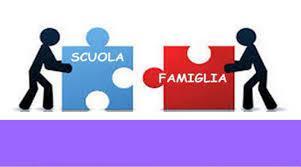 ORARIO COLLOQUI INDIVIDUALI A.S. 2020/2021I colloqui si svolgeranno tramite videoconferenza Meet nelle prime due settimane di ogni mese. Per il mese di ottobre si svolgeranno la terza e quarta settimana del mese. I genitori prenotano l'appuntamento per il colloquio con il docente in Nuvola e poi riceveranno il link per partecipare all’incontro nella sezione Documenti/Per alunno. MATERIAGIORNOORARIOArte 1C-2C-3C1° - 2° giovedì del mese14:30 -15:30 Educazione Fisica 1C-2C-3C1° - 2° mercoledì del mese9:20 - 10:15Francese 1C -2C-3C1° giovedì del mese16:00 - 17:00Inglese 1C-2C-3C1°- 2° martedì del mese15:00-16:00Ita., Sto e Geo 3C1° - 2° lunedì del mese10:45 - 11:35Italiano, Storia e Geografia 1C1° - 2° giovedì del mese11:35-12:35Ital, Sto e Geo 2C1° - 2° venerdì del mese9:35- 10:35Matematica e Scienze 3C-1C1°- 2° giovedì del mese12:35-13:35Matematica e Scienze 2C1° - 2° mercoledì del mese11:35 - 12:35Musica 1C-2C-3C1° - 2° giovedì del mese9:20 - 10:20Religione 1C-2C-3C1° martedì del mese12:00-13:30Sostegno 1C1°- 2° venerdì del mese10:45 - 11:35Tecnologia 1C - 2C- 3C1° mercoledì del mese9:00 - 9:45Potenziamento 2CMartedì11.45 - 12.45